28.09.21г. В целях реализации плана мероприятий по профилактике ДДТТ  классные руководители 4-х классов Гаджимагомедова А.Г., Гамзатова Э.Г., Джарулаева Р.Ш. и Будаева Г.Н.   организовали просмотр информационно-методических материалов по профилактике детского дорожно-транспортного травматизма, безопасности дорожного движения,  представленных на сайте Минобрнауки РД.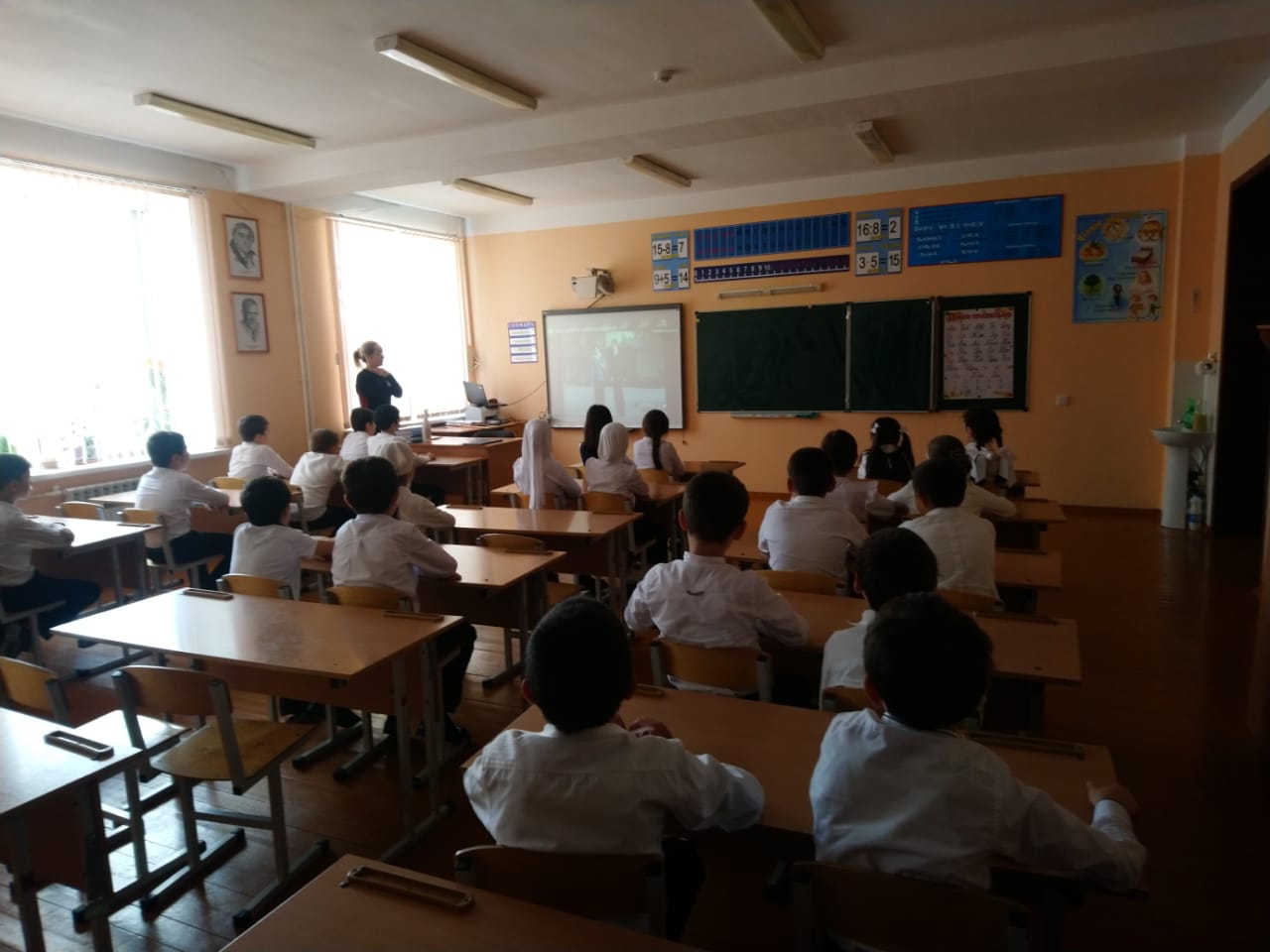 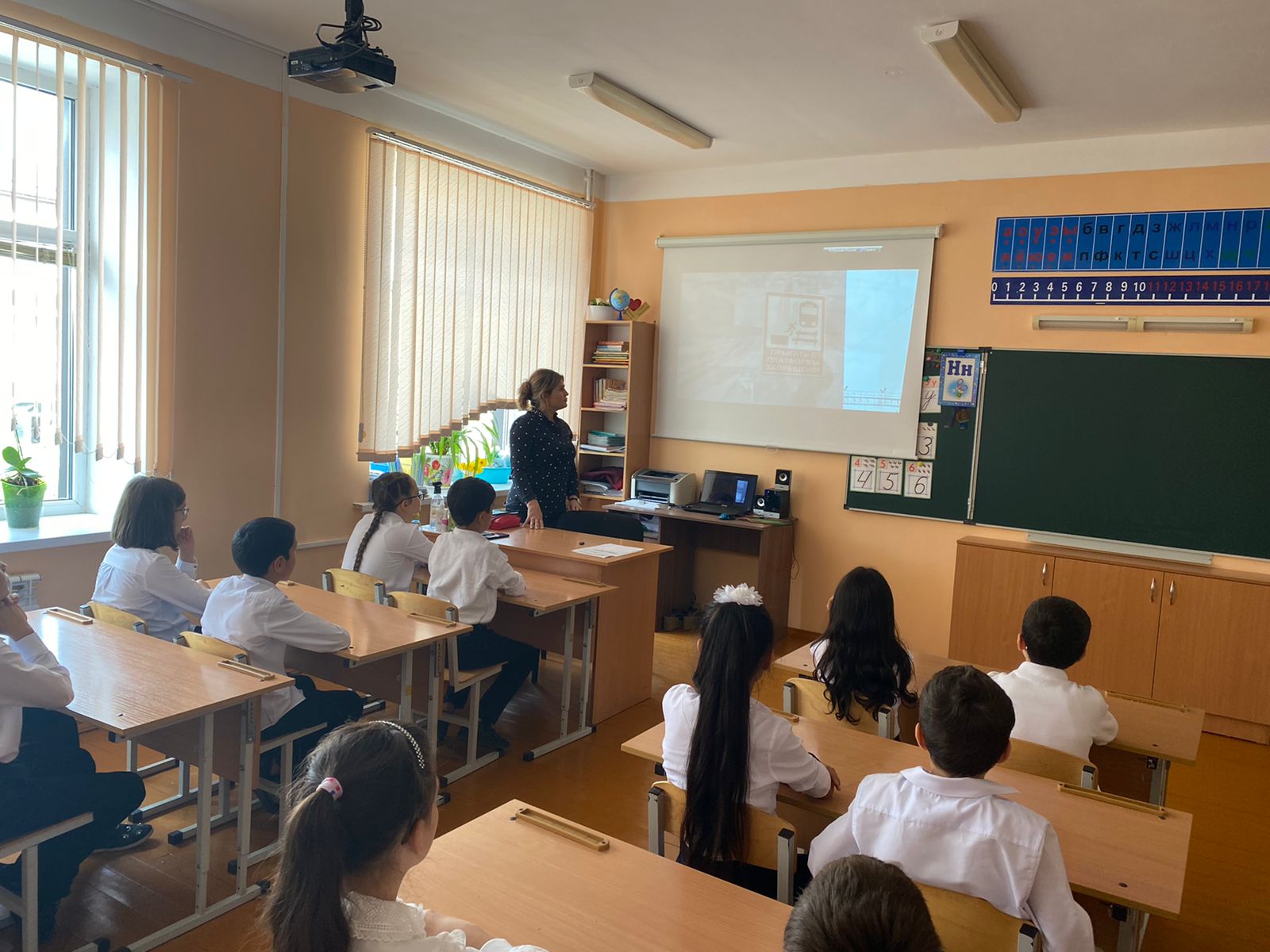 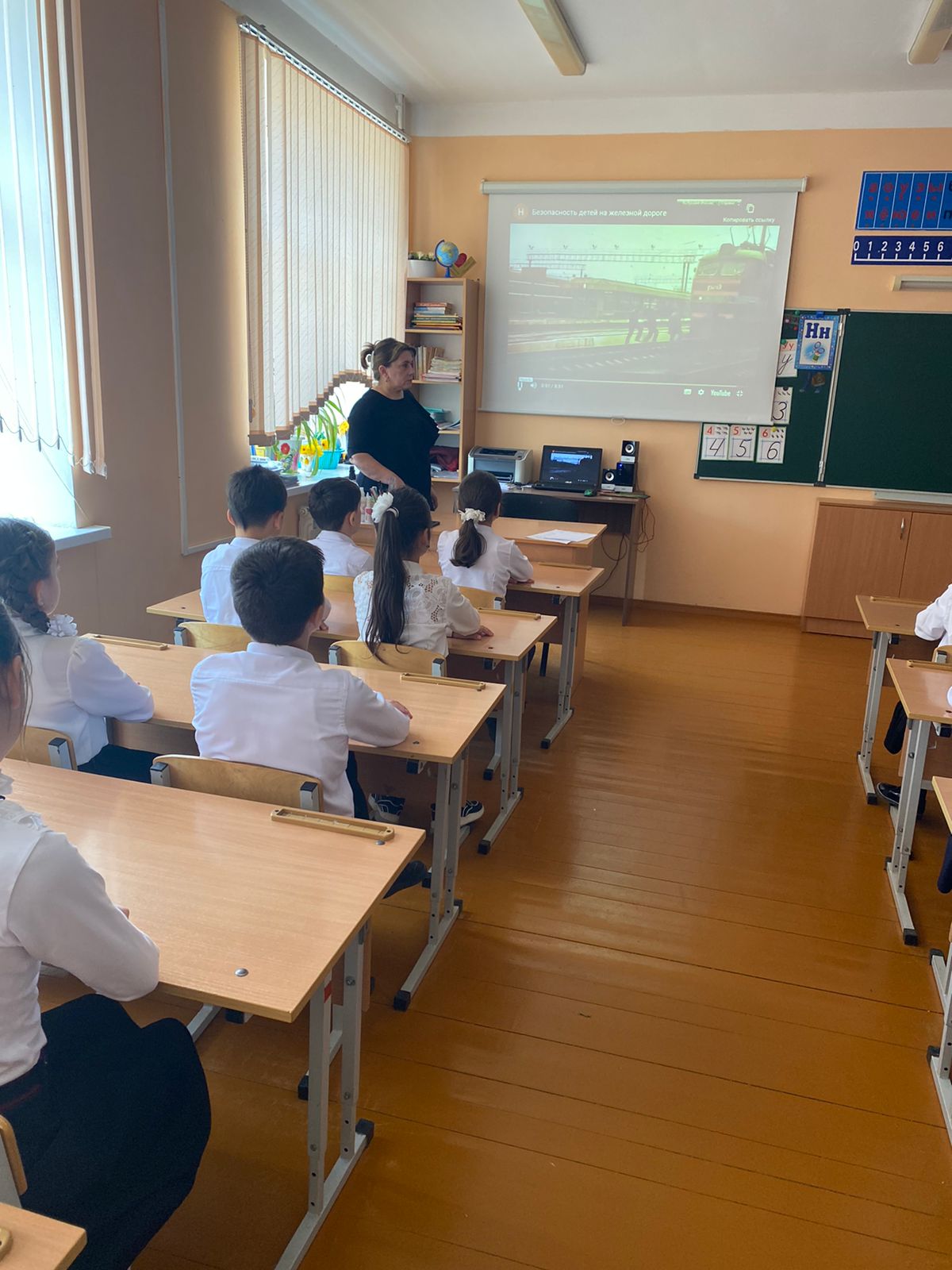 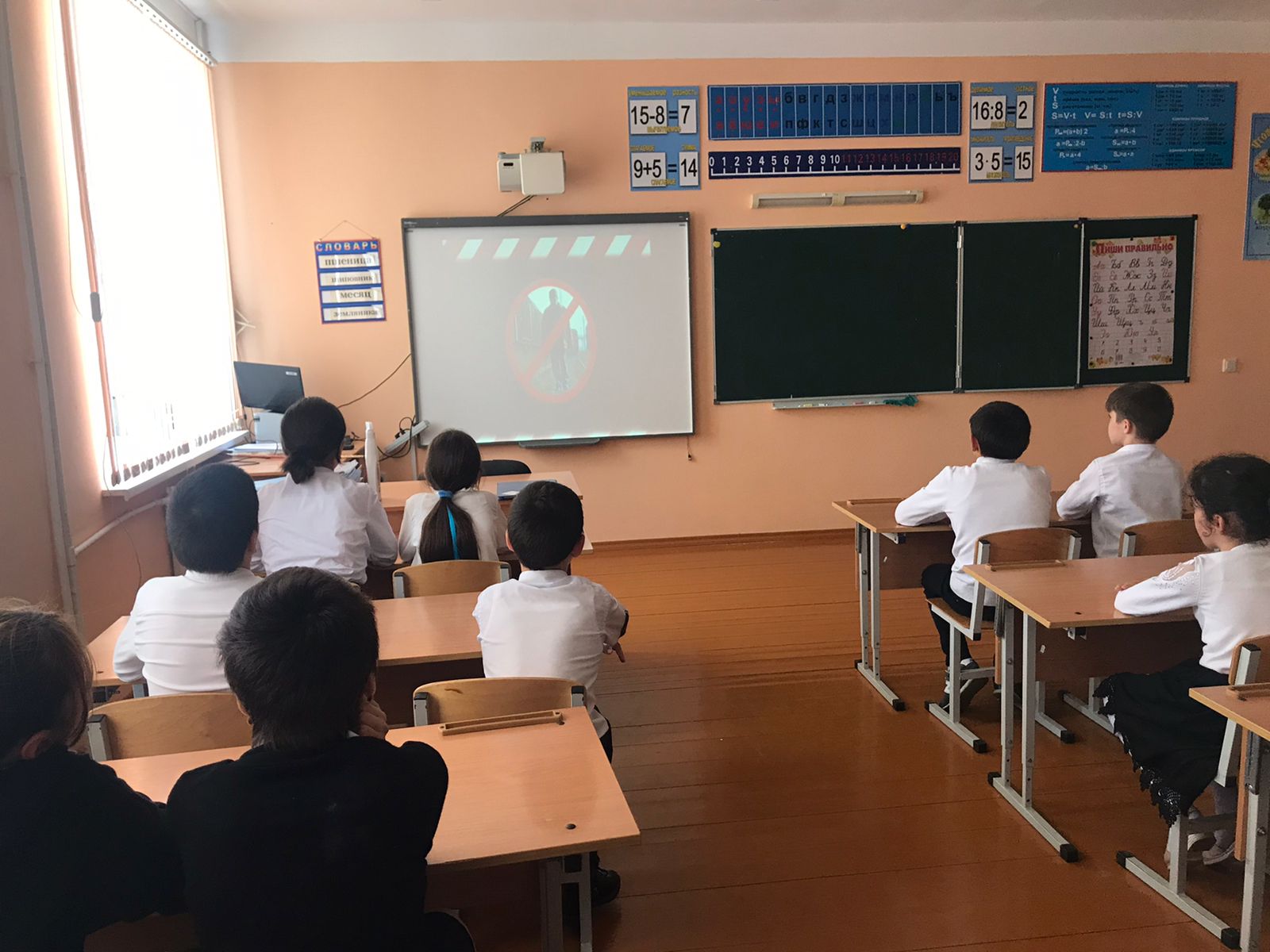 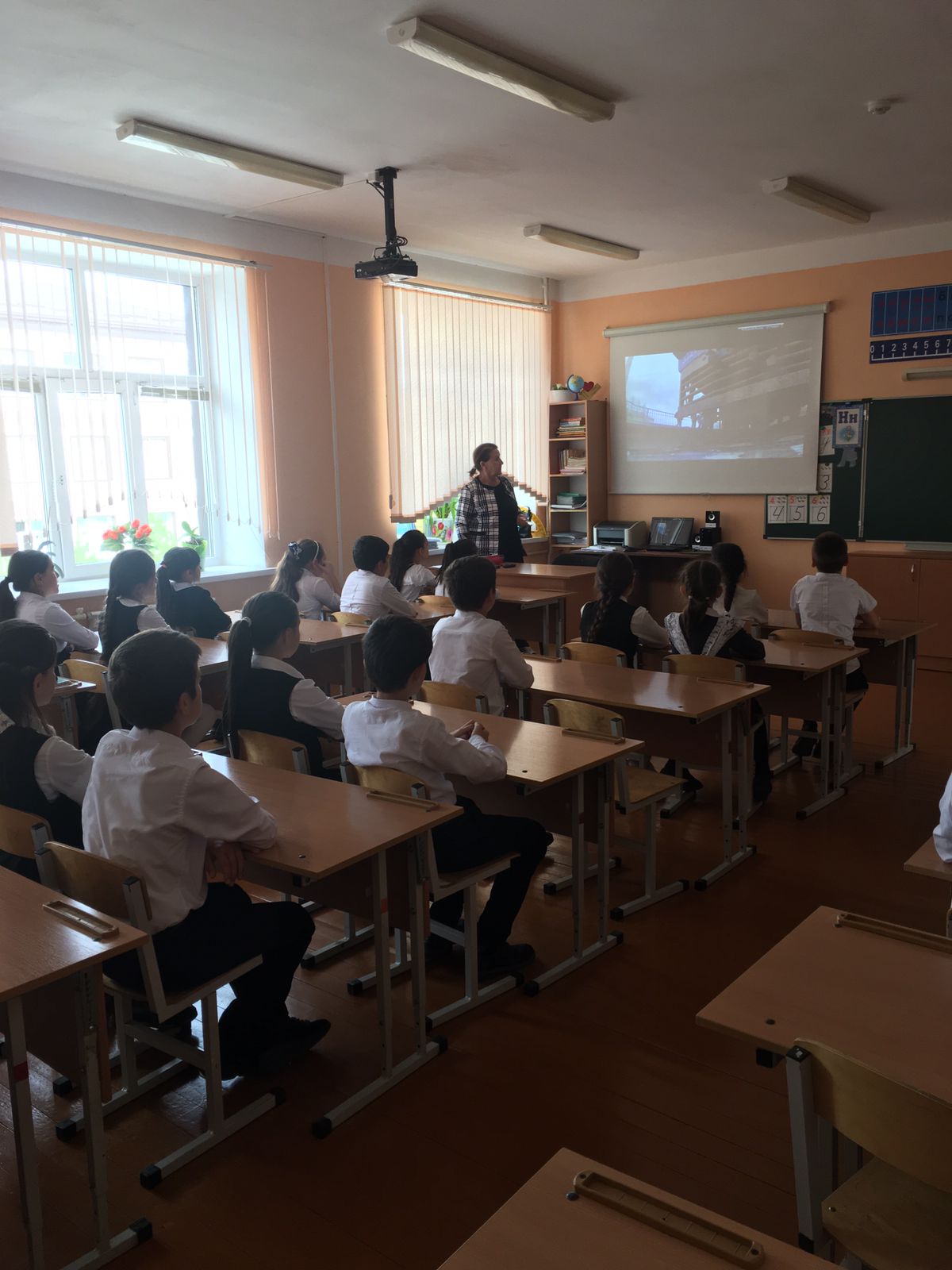 